Инструкция для подключения партнеров к системе «Купи Легко»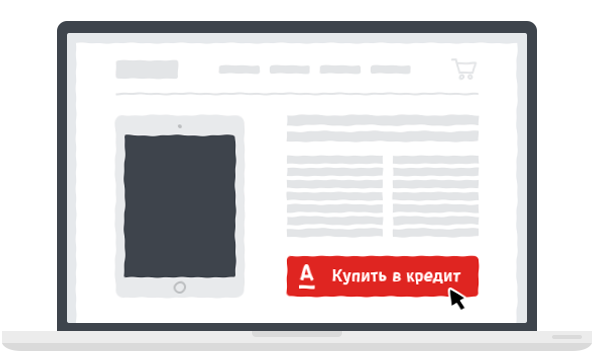 Версия 16АннотацияНастоящий документ описывает детали подключения к сервису импорта заявок на кредит Альфа-Банка. В разделе «Описание процесса» приведено общее описание процесса оформления кредита. В разделе «Описание интерфейса передачи данных по заявке в Банк» описывается web-интерфейс Банка, приведены требования по заполнению полей. В разделе  «Описание процесса получения статусов и базовой информации по заявке» описана интеграция с сервисом банка по передаче статусов и получению базовой информации по подобранному кредитному продукту и клиенту.В разделе «Тестирование» описана процедура тестирования по завершению настроек на стороне интернет-магазина. Описание процессаСервис позволяет Клиенту заполнить интернет заявку на потребительский кредит онлайн. Как работает?Клиент выбирает товар в интернет-магазине и способ оплаты товара в кредит.Происходит автоматическая переадресация Клиента на страницу Банка, содержащую интерфейс для ввода Заявки.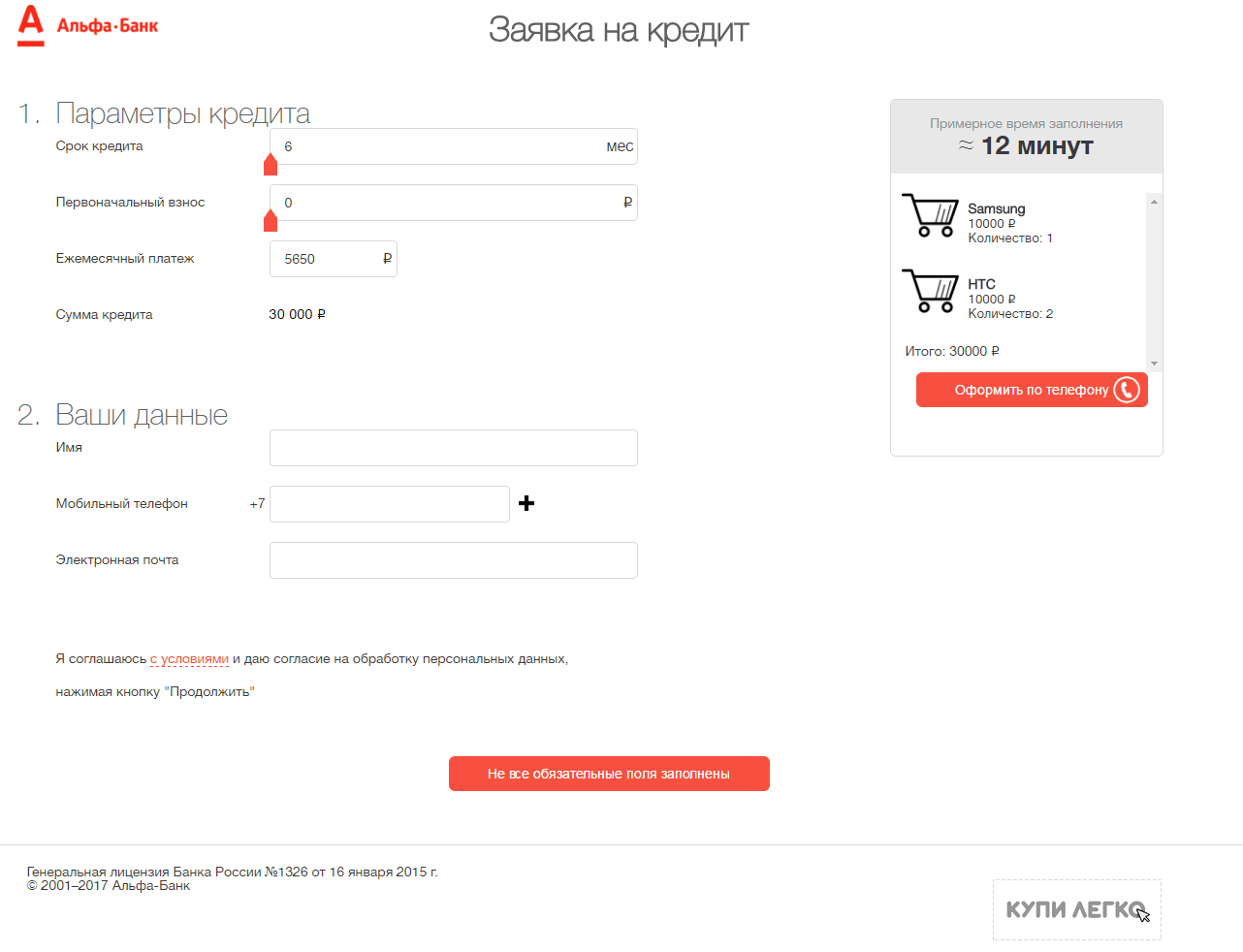 Клиент заполняет полную заявку, нажимает кнопку "отправить на рассмотрение"*.*В процессе заполнения заявки Клиент может воспользоваться услугой «Заказать звонок». В этом случае Клиенту достаточно указать свои контактные данные, после чего сотрудник Банка свяжется с ним в течение 15 минут и заполнит оставшиеся поля анкеты со слов Клиента по телефону. Интернет-магазин получит уведомление с результатом рассмотрения заявки по e-mail.Данные автоматически передаются в ПО Банка.Идет процесс принятия решения по заявке, до трех минут.По факту принятия решения, его результат отображается в анкете и производится автоматическое уведомление Клиента по sms и e-mail. 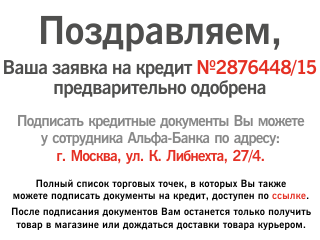 Производится уведомление интернет-магазина о результате рассмотрения заявки по e-mail.Кредитная заявка переходит в статус "Отложенная" в ПО Банка (FLECS) на 30 дней.Подписание кредитных документов может осуществляться способами, в зависимости от доступных Партнеру (смс-кредит, Курьер, Пункт Подписания):Смс-кредит (онлайн-подписание), то есть без фактического подписания документов, клиент только вводит смс. Данная возможность предоставляется только Клиентам Банка, которые подошли под условия epos invoicing и им одобрили кредит. В таком случае Клиенту предлагается ознакомиться с кредитными документами и подписать их кодом из смс. После подписания документы направляются на электронную почту, которую Клиент указал в заявке. Товар будет доставлен интернет-магазином (Партнером) в удобное место и время по согласованию с Клиентом. 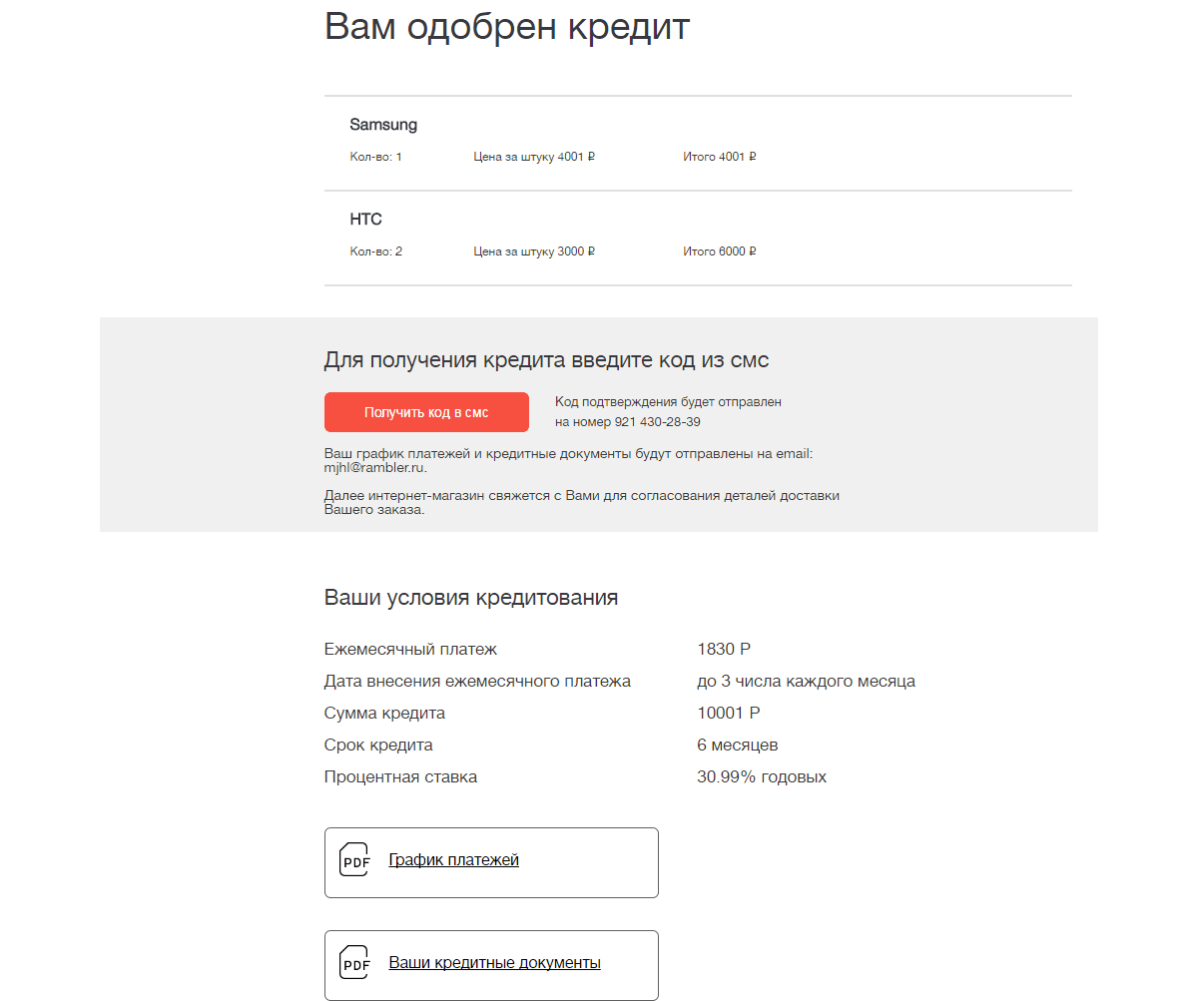 в пунктах подписания Альфа-Банка: Клиент выбирает способ подписания кредитных документов «Пункт подписания Альфа-Банка» при заполнении заявки на потребительский кредит. Когда Клиент приходит в выбранный им пункт сотрудник Банка открывает кредитную заявку в ПО Банка, распечатывает документы и подтверждает покупку в ПО Банка.  курьером: Клиент выбирает способ подписания кредитных документов «Курьером» при заполнении заявки на потребительский кредит. В день заполнения заявки  курьер связывается с клиентом для уточнения удобного места и времени подписания документов. 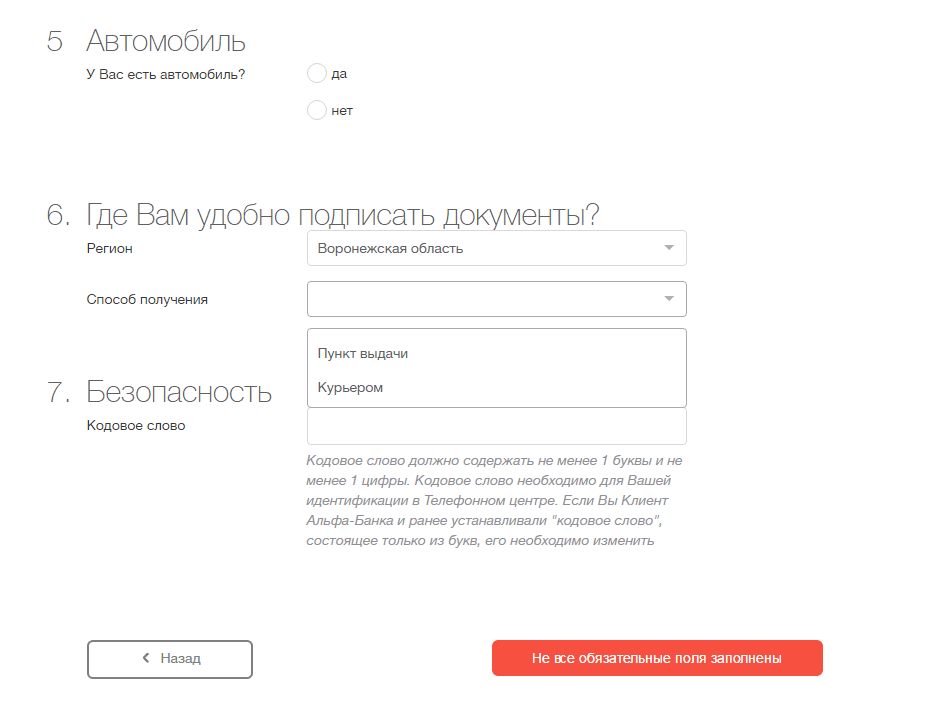 Денежные средства за товар списываются с внутрибанковского счета на расчетный счет интернет-магазина на следующий рабочий день после подтверждения покупки.Пример реализации можно посмотреть в Демо-магазине Альфа-Банка https://anketa.alfabank.ru/demoshop/#Описание интерфейса передачи данных по заявке в БанкНиже приведен пример xml-сообщения которое должно быть отправлено методом POST на адрес https://anketa.alfabank.ru/alfaform-pos/endpoint<inParams>   <brokerInfo>      <Id>1</ Id >      <logotype> http://www.logo.ru/logotype.png</logotype>   </creditBrokerInfo>   <companyInfo>      <inn>1111111111</inn>       <referer>http://ulmart.ru/my_endpoint</referer>   </companyInfo>   <creditInfo>      <reference>RFE003453PO</reference>      <firstPayment>0</firstPayment>       <creditPeriod>15</creditPeriod>       <creditProductCode>ILEF</creditProductCode>       <shopCode>AABB01_IS1</shopCode>    </creditInfo>    <clientInfo>                <lastname>Арсентьев</lastname>                <firstname>Антон</firstname>                <middlename>Андреевич</middlename>                <passportSeries>1212</passportSeries>                <passportNumber>123456</passportNumber>                <email>lol4e@gmail.com</email>                <mobphone>9197262902</mobphone>      </clientInfo>   <specificationList>      <specificationListRow>         <category>CRT_TV</category>         <code>#123</code>         <description>Samsung</description>         <amount>1</amount>         <price>25000</price >         <action>10/10/10</action>      </specificationListRow>      <specificationListRow>         <category>MOBILE_PHONE</category>         <code>#1222</code>         <description>HTC</description>         <amount>2</amount>         <price>15000</price>         <image>http://www.photo.ru/product.png</image >      </specificationListRow>   </specificationList></inParams>!!! Обращаем внимание на то, что тег <referrer> находится в блоке <companyInfo>ТестированиеПо факту завершения настроек  необходимо написать по адресу:   is_support@alfabank.ru , email вашего персонального менеджера в АО Альфа-БанкТема письма должна быть в формате:<название Интернет-магазина>_<ИНН партнера>_ТЕСТПример:ТЕМА: Автошина_111111111_ТЕСТКоллеги, добрый день!Настройки на нашей стороне завершены.С уважением,Компания «Автошина»Сотрудник Банка произведет необходимые настройки на стороне Банка,  самостоятельно сформирует тестовую заявку и сообщит Вам об успешном завершении тестирования. Начинать продажи можно только по факту получения такого уведомления от Банка.Описание процесса получения статусов и базовой информации по заявкеАльфа-Банк предоставляет партнерам возможность получения статусов по заявкам на потребительский кредит, обрабатываемых через интернет-анкету.Для получения статусов и базовой информации по заявке на потребительский кредит необходимо выполнить следующие действия:Прислать URL, на который необходимо направлять статусы на адрес is_support@alfabank.ru , при этом для каждого из статусов URL может отличаться, таким образом вам будет удобно получать часть статусов непосредственно на сайт, а часть статусов – в учетную систему. Обращаем внимание на то, что соответствие статусов и URL необходимо направить таблично в формате:Если необходимо, чтобы все статусы направлялись на одинаковый URL, то необходимо прислать таблицу формата:По ходу заявок к вам из интернет-анкеты на потребительский кредит будут поступать статусы и дополнительная информация по заявке. Информацию условно можно разделить на 4 блока: информация о статусе заявки, информация о клиенте, информация о кредите, информация о способе подписания. Информация будет поступать в формате json. Каждый статус придет на тот URL, который вы указали для этого статуса. Если вы не желаете получать какие-то статусы, то просто не указывайте URL, на который нам необходимо отправить статус. Ниже приведен формат json:Таблица 1. Структура json, содержащего статус заявки – входные данныеПример json:{ 
 “accidentDate”: “1993-10-25 12:54:44", 
 “appId”: “3F1F5611B6E63975E054D4C9EF063D52", 
 “companyCode”: “SPSR”, 
 “companyInn”: “4707011901", 
 “credDiscount”: “5", 
 “credPercent”: “10", 
 “credPos”: “CUKU37_IS1", 
 “credProd”: “ILFJ”, 
 “credSum”: “12000", 
 “credTerm”: “12", 
 “credTitle”: “Универсальный кредит без комиссии“, 
 “currentStatus”: “appPrelimAccept”, 
 “currentStatusDescription”: “Заявка предварительно одобрена”, 
 “firstName”: “И“, 
 “flecsId”: “F0ILFJО09875685498”, 
 “lastName”: “Иванов“, 
 “livingRegion”: “78", 
 “middleName”: “И“, 
 “monthPayment”: “1000", 
 “obtainingRegion”: “77", 
 “reference”: “A00000001”, 
 “shopPointAddress”: “СПБ, ул. Пр. Попова, д. 37 БЦ "Сенатор"“, 
 “shortAppId”: “POS20011709786", 
 “signMethod”: “sms” 
}Таблица 2. Структура json ответа на присланный статус кредитной заявки -  выходные данныеПример ответа при успешном получении данных в виде json:{ 
 “appId”: “3F1F5611B6E63975E054D4C9EF063D52”, 
}При неуспешном получении данных в виде json направлять exception (не в виде json).Рекомендуем Вам на своей  стороне разместить следующие локальные справочники:Справочник статусов заявокПри этом статусы с номерами 1 – 11 будут вам направлены интернет-анкетой автоматически, а статусы 12 – 14 вы сможете получить обратившись с HTTP запросом методом GET согласно инструкциям, указанным в п. 3 настоящей инструкции.Если партнер является кредитным брокером и интегрирован с интернет-анкетой, то имеется возможность получить следующие статусы:Статусы 15-18 будут направлены автоматически, как и статусы 1-11, также имеется возможность их получить get запросом.Справочник методов подписания (значения соответствуют получаемым внутри поля signMethod):Схема переходов статусов заявок: 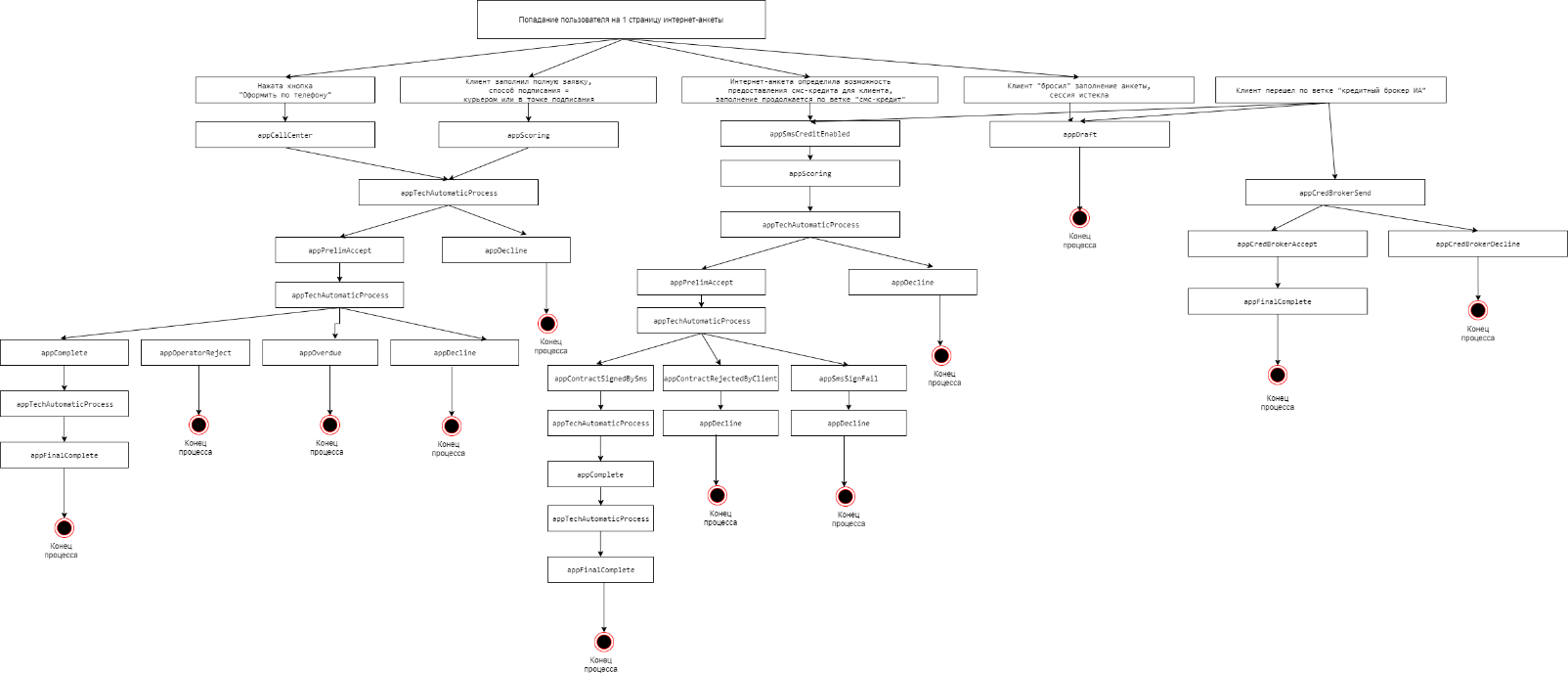 При необходимости партнер имеет возможность в любое время получить текущий статус по конкретной заявке. Для этого необходимо направить HTTP запрос методом GET по ссылке https://anketa.alfabank.ru/alfaform-pos-status–api/getStatus . В запросе необходимо передать следующие поля:Таблица 3. Структура json запроса статуса заявки от партнера** - необходимо направить в HEADER GET HTTP запроса. Токен формируется по следующему правилу:Bearer + пробел + сгенерированный токен json web. ПРИМЕР: Bearer eyJ0eXAiOiJKV1QiLCJhbGciOiJIUzI1NiJ9.eyJzdWIiOiJ1c2Vycy9Uek1Vb2NNRjRwIiwibmFtZSI6IlJvYmVydCBUb2tlbiBNYW4iLCJzY29wZSI6InNlbGYgZ3JvdXBzL2FkbWlucyJ9.bIU6alLMq6ePgv1hgR05EBuvq7Lk3h_cboEU7ArHsscАлгоритм генерации json web token:Токен состоит из 3х частей1. Header
Хранит алгоритм хэширования и тип токена
{
"alg": "HS256",
"typ": "JWT"
}
Был выбран алгоритм HS256, т.к он позволяет подписывать токен кодовым словом
2. Payload
Хранит данные о клиенте. В него можно положить любые произвольно именованные поля. Есть несколько резервированных имен полей, exp - время истечения срока действия токена. В payload рекомендуется направлять информацию об отправителе:
{
"sub": "users/TzMUocMF4p",
"exp": 1484912762,
"name": "Robert Token Man",
"scope": "self groups/admins"
}
3. Verify Signature
Сама подпись. Формируется следующим образом: берется base64 от header'а, к нему через точку добавляется base64 от payload, и все это кодируется по алгоритму HS256 с помощью кодового слова. Кодовое слово необходимо получить, написав письмо об этом на адрес is_support@alfabank.ru
HMACSHA256(base64UrlEncode(header) + "." + base64UrlEncode(payload), secret_code)
Для формирования токена рекомендуется пользоваться готовыми библиотеками. Список доступных библиотек есть на сайте jwt.io ( https://jwt.io/#libraries-io )
Сформированный токен кладется в header запроса в поле Authorization. Перед токеном должно быть ключевое слово Bearer.В ответ партнер получает json с информацией о текущем статусе заявки (аналогично таблице 1 настоящего документа). При непрохождении верификации токена? А также при возникновении любых других ошибок (заявка по reference не была найдена, превышен timeout  ожидания) вы получите сообщение об ошибке в форме exception.Пример GET Запроса:HEADER:Authorization= Bearer eyJ0eXAiOiJKV1QiLCJhbGciOiJIUzI1NiJ9.eyJzdWIiOiJ1c2Vycy9Uek1Vb2NNRjRwIiwibmFtZSI6IlJvYmVydCBUb2tlbiBNYW4iLCJzY29wZSI6InNlbGYgZ3JvdXBzL2FkbWlucyJ9.bIU6alLMq6ePgv1hgR05EBuvq7Lk3h_cboEU7ArHsscREQUEST:https://anketa.alfabank.ru/alfaform-pos-status–api/getStatus&reference=9856grghwh-5& companyINN=4707011901Ограничения и уточнения:Номер заказа в интернет-магазине должен быть уникальным как минимум за последние 31 день (31 день – предельный срок жизни заявки на потребительский кредит)Если при обращении к веб-сервису получения статуса по конкретной заявке заявка не была найдена – будет направлено сообщение об ошибке.Рекомендуем размещать локальные справочнике на своей стороне в любом удобном для модификации виде т.к. значения в локальных справочниках могут меняться.Любые возникающие вопросы необходимо направлять на адрес is_support@alfabank.ruЧасто задаваемые вопросы:Общие вопросыКак подключить сервис "Купи Легко" к моему интернет магазину?Требуется заключить договор с АО «Альфа-Банк». Для заключения договора отправьте, пожалуйста, свои контактные данные на электронный адрес is_partners@alfabank.ru.Бесплатно ли подключение сервиса онлайн кредитования "Купи Легко"?Для всех новых и действующих партнеров Банка подключение к сервису бесплатное.Какова география оформления кредитов?Альфа-Банк подписывает кредитные документы на всей территории Российской Федерации.Сколько в среднем осуществляется подключение к сервису "Купи Легко"?Подключение к сервису осуществляется в срок от одного до пяти рабочих дней, в зависимости от платформы Интернет-магазина.Когда Банк перечислит денежные средства за товар/услугу?Денежные средства будут перечислены на следующий день после подписания клиентом кредитных документов.

Для сокращения времени между покупкой товара и перечислением денег на счет Вашей компании, предлагаем Вам воспользоваться расчетно-кассовым обслуживанием Банка и открыть счет в АО «Альфа-Банк» (подробности уточните у менеджера банка).Можно ли оформить «рассрочку», а не кредит?АО «Альфа-Банк» предоставляет широкий спектр продуктов, включающий в себя кредитные продукты и рассрочки. Персональный менеджер поможет подобрать оптимальное предложение.Технические вопросыНа какой адрес банка (URL) нужно переводить клиента/на какой адрес необходимо создавать запрос от интернет-магазина?На адрес https://anketa.alfabank.ru/alfaform-pos/endpointКак интернет-магазин понимает, что форма с составом заказа, отправленная в Банк, принята?По факту рассмотрения кредитной заявки Банк направит email-уведомление, в котором будет указан  номер заявки и ФИО клиента.Какое количество позиций может содержаться в одном заказе?Не более 10 позиций.Имеются ли готовые плагины для магазинов, работающих на CMS?В данный момент плагин Битрикс находится в разработке. Запуск запланирован в ближайшее время.Как провести тестовую заявку?По факту завершения технических настроек с вашей стороны вам необходимо написать на is_support@alfabank.ru, назвав ИНН компании и email для уведомлений о решении банка.При передачи данных на указанный URL (https://anketa.alfabank.ru/alfaform-pos/endpoint) отображается «Ошибка 404». В чем может быть проблема?Данная ошибка может отображаться в двух случаях: если интернет-магазин допустил ошибку в передаваемых данных (длина символов, тип данных, элемент товарной категории) или настройка для интернет-магазина на стороне Банка все еще не завершилась. В обоих случаях необходимо связаться с поддержкой АО «Альфа-Банк» (is_support@alfabank.ru), описав проблему и назвав ИНН компании.Можно ли внедрить анкету на сайт интернет-магазина, используя iframe?Да, можно. Для этого необходимо заключить содержимое страницы банка в необходимом месте страницы посредством открытия тега <iframe> </iframe>.Каким методом передачи информации необходимо пользоваться при вызове https://anketa.alfabank.ru/alfaform-pos/endpoint.Необходимо использовать метод POST.Какие поля обязательны к передаче, а какие нет?Эту информацию можно получить в инструкции. Для получения инструкции обращайтесь на is_support@alfabank.ru или персональному менеджеру.Почему, при переходе на анкету клиенту отображается ошибка «Для данной суммы нет кредитных продуктов»Это связано с тем, что сумма покупок клиента не соответствует минимальной/максимальной сумме подключенного кредитного продукта. В данном случае необходимо связаться с поддержкой Альфа-Банка (is_support@alfabank.ru), описав проблему и назвав ИНН компании.Как мне добавить кнопку себе на сайт, которая отправляет данные методом-POST на сайт банка.Советуем воспользоваться данным примером. 
<form action="https://anketa.alfabank.ru/alfaform-pos/endpoint" method="post" 
           enctype="application/x-www-form-urlencoded">
<textarea name="InXML" >
    <inParams>
      <companyInfo>
        <inn>1111111111</inn>
      </companyInfo>
      <creditInfo>
        <reference>A0000000001</reference>

      </creditInfo>
      <clientInfo>
        <lastname>Иванов</lastname>
        <firstname>Иван</firstname>

        <email>test@mail.com</email>
        <mobphone>9876543210</mobphone>
      </clientInfo>
      <specificationList>
        <specificationListRow>
            <category>CRT_TV</category>
            <code>#123</code>
            <description>Samsung</description>
            <amount>1</amount>
            <price>10000</price>
          </specificationListRow>
          <specificationListRow>
            <category>MOBILE_PHONE</category>
            <code>#1222</code>
            <description>HTC</description>
            <amount>2</amount>
            <price>10000</price><image>http://www.photo.ru/product.png</image>  
          </specificationListRow>
        </specificationList>
    </inParams>
    <br>
</textarea>
<input type="submit" value="Купить в кредит" style="float: left;">
</form>Остались вопросы?
Напишите нам:
is_partners@alfabank.ruКонтактная информацияЕсли у Вас возникнут какие-либо вопросы, Вы можете написать по адресу: is_support@alfabank.ru или звонить: +7 (495) 974 25 15 доб. (011) 5245  Тема письма должна быть в формате:<название Интернет-магазина>_<ИНН партнера>_краткое описание проблемыПример:ТЕМА: Автошина_111111111_заявка не доходит до БанкаПриложение № 1Просьба сообщить код категории по эл. адресу is_support@alfabank.ru. № п/пНаименование тегаТребования по заполнениюПример заполненияОбщий блок: <inParams>Общий блок: <inParams>Общий блок: <inParams>Общий блок: <inParams>Блок информации о внешнем брокере: <brokerInfo>Блок информации о внешнем брокере: <brokerInfo>Блок информации о внешнем брокере: <brokerInfo>Блок информации о внешнем брокере: <brokerInfo>1<Id>В данном теге должен быть передан идентификатор брокера в интернет-анкете. Данное поле заполняется только при интеграции внешнего кредитного брокера с интернет-анкетой. Если данный тег не передан, заявка считается полученной напрямую из интернет-магазина и обрабатывается по общему сценарию.Необязательный атрибут с ограничением на длину поля до 2 символов.12<logotype>В данном теге должна быть передана http-ссылка на ресурс, содержащий изображение логотипа интернет-магазина. Рекомендуем передавать ссылку на изображение размером 160*50 px, в случае несоблюдения этих размеров, изображение будет приведено к ним. (актуально только от заявок кредитных брокеров). Если ссылка на изображение не передана, то изображение по умолчанию не подставляется.Необязательный атрибут для http-ссылокhttp://www.logo.ru/logotype.pngКонец блока информации о внешнем брокере: <brokerInfo>Конец блока информации о внешнем брокере: <brokerInfo>Конец блока информации о внешнем брокере: <brokerInfo>Конец блока информации о внешнем брокере: <brokerInfo>Блок информации о партнере: <companyInfo>Блок информации о партнере: <companyInfo>Блок информации о партнере: <companyInfo>Блок информации о партнере: <companyInfo>1<INN>В данном теге необходимо передавать ИНН интернет-магазинаОбязательный атрибут с ограничением на длину поля до 12 символов11111111112<referer>В данном теге передается URL адрес, по которому перенаправляется клиент после нажатия кнопки «Перейти на сайт интернет-магазина». Если тег отсутствует, анкета перенаправляет клиента на тот  endpoint магазина, с которого пришел клиент. Не обязательный атрибут  с ограничением на длину поля 70 символов. http://ulmart.ru/my_endpointКонец блока информации о партнере: <companyInfo>Конец блока информации о партнере: <companyInfo>Конец блока информации о партнере: <companyInfo>Конец блока информации о партнере: <companyInfo>Блок информации о кредите <creditInfo>Блок информации о кредите <creditInfo>Блок информации о кредите <creditInfo>Блок информации о кредите <creditInfo>1<reference>В данном теге мы ожидаем технический идентификатор, уникальный в рамках данного интернет-магазина. Если из интернет-магазина поступят две заявки с одинаковым reference, то по заявке поступившей позже обработка выполняться не будет (т.к. такая ситуация считается техническим сбоем на стороне компании-партнера). Данный идентификатор генерирует интернет-магазин.Рекомендуем вам генерировать значение данного поля по правилу: код торговой сети + дата + порядковый номер. Например: SPSR0104170001Обязательный атрибут с ограничением на длину поля до 16 символов.RFE0034274PS2<firstPayment>В данном теге передается первоначальный взнос для кредитного калькулятораНеобязательный атрибут с ограничением на длину поля до 20 символов03<creditPeriod>В данном теге передается выбранный срок кредита для кредитного калькулятораНеобязательный атрибут с ограничением на длину поля до 10 символов       154<creditProductCode>В данном теге передается код кредитного продуктаНеобязательный атрибут с ограничением на длину поля до 4 символов       ILEF5<shopCode>В данном теге передается код точки подписания интернет-магазинаНеобязательный атрибут с ограничением на длину поля до 10 символовAABB01_IS1Конец блока информации о кредите <creditInfo>Конец блока информации о кредите <creditInfo>Конец блока информации о кредите <creditInfo>Конец блока информации о кредите <creditInfo>Блок информации о покупателе <clientInfo>Блок информации о покупателе <clientInfo>Блок информации о покупателе <clientInfo>Блок информации о покупателе <clientInfo>1<lastname>В данном теге необходимо передавать фамилию покупателя интернет-магазина.Необязательный атрибут с ограничением на длину поля до 35 символов.Иванов2<firstname>В данном теге необходимо передавать имя покупателя интернет-магазина.Необязательный атрибут с ограничением на длину поля до 35 символов.Иван3<email>В данном теге необходимо передавать адрес электронной почты Клиента интернет-магазинаНеобязательный атрибут с ограничением на длину поля до 140 символов.IVANOV.IVAN@MAIL.RU4<passportSeries>В данном теге необходимо передавать серию паспорта покупателя интернет-магазина.Необязательный атрибут с ограничением на длину поля до 4 символов.15975<passportNumber>В данном теге необходимо передавать номер паспорта покупателя интернет-магазина.Необязательный атрибут с ограничением на длину поля до 6 символов.9856236<mobphone>В данном теге необходимо передавать номер мобильного телефона (без “+7”) Клиента интернет-магазинаНеобязательный атрибут с ограничением на длину поля до 10 символов.9857715151Конец блока информации о покупателе <clientInfo>Конец блока информации о покупателе <clientInfo>Конец блока информации о покупателе <clientInfo>Конец блока информации о покупателе <clientInfo>Блок спецификации товаров: <specificationList>Блок спецификации товаров: <specificationList>Блок спецификации товаров: <specificationList>Блок спецификации товаров: <specificationList>Блок конкретного товара: <specificationListRow> (таких блоков может быть несколько, но не менее 1-го и не более 30-ти! При этом общее количество товаров не может превышать 30!)Блок конкретного товара: <specificationListRow> (таких блоков может быть несколько, но не менее 1-го и не более 30-ти! При этом общее количество товаров не может превышать 30!)Блок конкретного товара: <specificationListRow> (таких блоков может быть несколько, но не менее 1-го и не более 30-ти! При этом общее количество товаров не может превышать 30!)Блок конкретного товара: <specificationListRow> (таких блоков может быть несколько, но не менее 1-го и не более 30-ти! При этом общее количество товаров не может превышать 30!)1<category>В данном теге должен быть передан код категории товара, который находится в корзине. Требуется сообщить данный код менеджеру Альфа Банка или отправить на is_support@alfabank.ru Банк, зная Вашу категорию, автоматически сопоставит ее с категорией Банка. За счет этого происходит правильный скоринг и мы обеспечиваем высокий уровень одобрения Клиентам. Вы также можете выбрать одну из категорий из списка в Приложении 1. Просьба сообщить код по эл. адресу is_support@alfabank.ru. Обязательный атрибут с ограничением на длину поля до 40 символов.MOBILE_PHONE2<code>В данном теге должен быть передан код товара. Значение на усмотрение интернет-магазина (строка до 20-ти символов).Обязательный атрибут с ограничением на длину поля до 20 символов.#1233<description>Описание товара (до 50-ти символов)Обязательный атрибут с ограничением на длину поля до 50 символов.Телефон HTC4<amount>В данном теге должно быть передано количество товара данного наименования (от 1 до 10).Обязательный атрибут для численных значений25<price>В данном теге должна быть передана стоимость товара (до 15 символов)ВАЖНО НЕ МЕНЬШЕ 10 РУБОбязательный атрибут для численных значений150006<action>В данном теге должен передаваться код/название акции (кредитного продукта банка с акцией).Необязательный атрибут с ограничением на длину поля 30 символовStore_Super_Bonus_17<image>В данном теге может быть передана http-ссылка на ресурс, содержащий изображение товара.  Рекомендуемый размер картинки 60x60 пикселей. В случае большего размера изображение будет сжато.Необязательный атрибут для http-ссылокhttp://www.photo.ru/product.pngКонец блока конкретного товара: </specificationListRow>Конец блока конкретного товара: </specificationListRow>Конец блока конкретного товара: </specificationListRow>Конец блока конкретного товара: </specificationListRow>Конец блока спецификации товаров: </specificationList>Конец блока спецификации товаров: </specificationList>Конец блока спецификации товаров: </specificationList>Конец блока спецификации товаров: </specificationList>Конец блока: <inParams>Конец блока: <inParams>Конец блока: <inParams>Конец блока: <inParams>ИНН Интернет-магазинаСтатусURL4707011901appPrelimAccepthttps://anketa.alfabank.ru/alfaform-pos-status/getStatusFromAnketa - здесь url, на который необходимо присылать конкретный статус заявки и базовую информациюИНН Интернет-магазинаСтатусURL4707011901ANYhttps://anketa.alfabank.ru/alfaform-pos-status/getStatusFromAnketa - здесь url, на который необходимо присылать информацию по любому статусу заявкиНаименование поля в jsonТип поляДлина поляОписание поляОбязательное?ПримерappIdstring50Уникальный идентификатор заявки в интернет-анкетеДа4D595D29C60A28D5E054223F038C9DFCshortAppIdstring50Уникальный короткий идентификатор заявкиНетPOS18041716040referencestring50Идентификатор заявки в интернет-магазинеДа9856grghwh-5flecsIdstring50Идентификатор заявки в системах банкаНетF0ILFJ0152636548721companyINNstring12ИНН интернет-магазина, по заказу которого заводится заявкаНет9204018764monthPaymentstring20Сумма ежемесячного платежаНет2530,00credProdstring10Кредитный продукт НетILFJcredSumstring20Итоговая сумма кредитаНет29800,00credPercentstring10%% ставка по кредитному продуктуНет15,00credDiscountstring10%% скидки по кредитному продукту (для акционных продуктов)Нет15,00credTitlestring200Наименование кредитного продуктаНетРассрочка 0-0-12credTermstring10Срок кредита по конкретной заявкев месяцахНет12lastNamestring100Фамилия клиентаНетИвановfirstNamestring100Первая буква имени клиента (обезличенные данные)НетИmiddleNamestring100Первая буква отчества клиента (обезличенные данные)НетИsignMethodstring30Способ подписания (точка подписания, курьер, смс)Нетdelivery_pointcredPosstring20Код точки подписания НетCUKU37_IS1shopPointAddressstring200Адрес подписания документов (только для заявок со способом подписания  = точка подписания)НетРостовская область, Ростов-на-Дону, ул. Ленина, д. 36accidentDatestring50Дата и время создания заявки в интернет-анкетеНет18.04.17 13:48:09,417965000livingRegionstring2Регион адреса фактического проживания клиентаНет78obtainingRegionstring2Регион получения товара (регион доставки товара)Нет63currentStatusstring100Текущий статус по конкретной заявкеДаappPrelimAcceptcurrentStatusDescriptionstring200Описание текущего статуса заявки на русском языкеНетЗаявка предварительно одобренаНаименование поля в jsonТип поляДлина поляОписание поляОбязательное?ПримерappIdstring50Уникальный идентификатор заявки в интернет-анкетеДа4D595D29C60A28D5E054223F038C9DFC№НаименованиеОписание1appDraftЧерновик заявки. Клиент прервал заполнение анкеты, сессия истекла.2appCallCenterКороткая заявка. Заказан звонок, с клиентом свяжется сотрудник банка для дооформления.3appPrelimAcceptЗаявка предварительна одобрена.4appDeclineЗаявка отказана скорингом.5appSmsSignFailСМС-кредит. Неудачное подписание кредитных документов по смс (клиент ввел неверный код подписания кредитных документов из смс).6appContractSignedBySmsСМС-кредит. Кредитные документы подписаны. Покупка подтверждена.7appContractRejectedByClientСМС-кредит. Клиент отказался от подписания кредитных документов.8appFinalCompleteПредоставлено. Денежные средства перечислены в интернет-магазин.9appOperatorRejectЗаявка отказана автоматическим процессом или оператором на точке подписания.10appCompleteПодтверждение покупки. Кредитные документы подписаны клиентом.11appOverdueЗаявка просрочена. Истек срок жизни заявки.12appTechAutomaticProcessАвтоматические процессы – срок жизни заявки не истек.13appScoringЗавершен ввод полной заявки в интернет-анкете. Заявка направлена на предварительный скоринг.14appSmsCreditEnabledСМС-кредит. СМС-кредит доступен для клиента по данной заявке. Заявка заполняется.15appCredBrokerSendЗаполнена полная заявка, отправлена кредитному брокеру.16appCredBrokerAcceptОт кредитного брокера получены положительные решения от не менее чем 1 банка (одобрения)17appCredBrokerDeclineПо заявке, отправленной кредитному брокеру не было получено ни одного положительного решения за отведенное время на принятие решения т.е. заявка была отказана.18appFinalCompleteКлиентом было выбрано конкретное предложение заключить кредитный договор от конкретного банка, решение было успешно направлено кредитному брокеру.НаименованиеОписаниеdelivery_pointПодписание в точке присутствия банкаcourierПодписание с привлечением курьераsmsЭлектронное подписание по смс (смс-кредит)Наименование поля в jsonТип поляДлина поляОписание поляОбязательное?Примерreferencestring50Идентификатор заявки в интернет-магазинеДа9856grghwh-5companyINNstring12ИНН интернет-магазина, по заказу которого заводится заявкаДа9204018764Authorization (с большой буквы в Header запроса)string-Json web token – токен для авторизации в системах банка (ключ проверки безопасности)Да См. пункт **РасшифровкаКод для передачи в xmlСистемы очистки воздуха, кондиционерыAIR_CONDITIONERАудиотехникаAUDIO_TECHNICSКрупная бытовая техникаBIG_INTERIOR_FACILITYСтроительные инструментыBUILDING_IMPLEMENTSСтроительные материалыBUILDING_MATERIALSАвтотоварыCAR_ACCESSORYКомпьютеры, комплектующие и расходные материалыCOMPUTERS_ACCESSORIES_AND_SUPPLIESТехника для дачиCOTTAGE_TECHNICSЭлектротоварыELECTRIC_GOODSОдежда из кожи и мехаFUR_LATHER_CLOTHESМебельFURNITUREПрочая одежда и обувьOTHER_CLOTHESФото-видео товарыPHOTO_AND_VIDEO_GOODSСантехникаSANITARY_ENGINEERINУслугиSERVICESМелкая бытовая техникаSMALL_INTERIOR_FACILITYСпортивные товарыSPORTING_GOODSТелефоны (в т.ч. мобильные) и аксесуарыTELEPHONES_AND_ACCESSORIESТелевизоры и видеоTV_AND_VIDEOОкна и двериWINDOWS_AND_DOORSНоутбукиNOTEBOOKПлазменные телевизорыPLASMA_TVКартыCARDSИгрушкиTOYSИноеMISCELLANEOUSЮвелирные изделияJEWELRYДомаCOTTAGESТовары для охоты и рыбалкиHUNTING_AND_FISHINGОбучениеEDUCATIONМедицинаMedicineКосметикаCosmeticsВело-мото-техникаmotor_productsТуризмTourism